مقدمةمراعاةً لولاية الاتحاد فيما يتعلق بسوء استغلال وسوء استعمال موارد الترقيم الدولية، وروح القرار 190 (المراجَع في بوسان، 2014) لمؤتمر المندوبين المفوضين، تهدف التعديلات المقترح إدخالها على القرار 61 (المراجَع في دبي، 2012) إلى توضيح دور قطاع تقييس الاتصالات في المسائل التي تتجاوز نطاق سوء استغلال وسوء استعمال موارد الترقيم والتسمية والعنونة وتحديد الهوية عن طريق إزالة الإشارات إلى "الاحتيال". إن الاحتيال مسألة قانونية يجب معالجتها على الصعيد الوطني. ويختلف التعريف القانوني الدقيق للاحتيال حسب الولاية القضائية وجريمة الاحتيال المحددة، ولا يمكن مواءمة تعريف أو مفهوم واحد مشترك للاحتيال في جميع الدول الأعضاء في الاتحاد. وبالإضافة إلى ذلك، وتماشياً مع تبسيط توصيات قطاع تقييس الاتصالات، تشمل التعديلات المقترحة حذف المرفق بالقرار 61. فالمرفق ليس ضرورياً بالنظر إلى الإضافة 2 للتوصية ITU-T E.156 بشأن الإجراءات الممكنة لمكافحة سوء الاستعمال.المقترحتعديل القرار 61 للتركيز على مجال التطبيق ضمن اختصاص قطاع تقييس الاتصالات وتجنب الازدواجية حيثما أمكن.MOD	IAP/39A16/1القـرار 61 (المراجَع في )مواجهة ومكافحة سوء موارد الترقيم الدولية للاتصالات(جوهانسبرغ، 2008؛ دبي، 2012)إن الجمعية العالمية لتقييس الاتصالات ()،إذ تذكّر أ )	بالقرار 29 (المراجَع في ) لهذه الجمعية، فيما يتعلق بإجراءات النداء البديلة على شبكات الاتصالات الدولية والذي حث (مشيراً إلى قرار مجلس الاتحاد 1099) قطاع تقييس الاتصالات (ITU-T) على أن يضع، في أقرب وقت ممكن، التوصيات الملائمة فيما يتعلق بإجراءات النداء البديلة؛)	بالتوصية ITU-T E.156 التي تضع المبادئ التوجيهية لتدابير قطاع تقييس الاتصالات بشأن الحالات المبلغ عنها فيما يتعلق بإساءة استعمال موارد الترقيم ITU-T E.164، والإضافة 1 للتوصية ITU-T E.156 التي توفر دليلاً عن أفضل الممارسات في التصدي استعمال موارد الترقيم ITU-T E.164؛)	بأن الاتحاد يرمي إلى تعزيز التعاون بين الأعضاء تحقيقاً لانسجام تنمية الاتصالات وتمكيناً لتقديم الخدمات بأقل تكلفة،وإذ تلاحظالعدد الكبير من الحالات المبلغ عنها لمدير مكتب تقييس الاتصالات والمتعلقة  استعمال أرقام التوصية ITU-T E.164،وإذ تدرك أ )	أن وسوء استعمال أرقام الهاتف الوطنية والرموز الدليلية القطرية عمل ضار؛ب)	أن حجب النداءات بتعطيل الرمز الدليلي لبلد ما عمل ضار؛ج)	أن الأنشطة غير الملائمة التي تتسبب في خسائر في الإيرادات تعد قضية هامة تجب دراستهاتقـرر أن تدعو الدول الأعضاء إلى1	التأكد من أن موارد الترقيم ITU-T E.164 لا تستعمل إلا من جانب الجهات المخصصة لها وللأغراض المخصصة لها مع عدم استعمال الموارد غير المخصصة؛2	السعي لقيام وكالات التشغيل المرخص لها من الدول الأعضاء بالإفصاح عن معلومات التسيير للوكالات المخولة على النحو الواجب، وفقاً للقوانين الوطنية؛3	تشجيع الإدارات والهيئات التنظيمية الوطنية على التعاون وتقاسم المعلومات عن الأنشطة المتعلقة استعمال موارد الترقيم الدولية والتعاون في مواجهة ومكافحة هذه الأنشطة؛4	تشجيع جميع شركات تشغيل الاتصالات الدولية على تعزيز فعالية دور الاتحاد الدولي للاتصالات وتطبيق توصياته، خاصة التوصيات الصادرة عن لجنة الدراسات 2 لقطاع تقييس الاتصالات بهدف العمل على وضع أساس جديد أكثر فعالية  استعمال الأرقام؛5	تشجيع الإدارات وشركات تشغيل الاتصالات الدولية على تطبيق توصيات قطاع تقييس الاتصالات بهدف التخفيف من التأثيرات السلبية الأرقام استعمالها، بما في ذلك حجب النداءات نحو بعض البلدان،تقـرر كذلك1	أن تتخذ الإدارات ووكالات التشغيل المرخص لها من الدول الأعضاء أقصى ما يمكن من تدابير معقولة لتقديم المعلومات اللازمة لمعالجة القضايا المتعلقة الأرقام استعمالها؛2	ضرورة أن تأخذ الدول الأعضاء والمنظمون الوطنيون علماً بما يجري من أنشطة تتعلق استعمال موارد الترقيم الدولية، وفقاً للتوصية ITU-T E.164 من خلال موارد قطاع تقييس الاتصالات ذات الصلة (مثل النشرة التشغيلية لقطاع تقييس الاتصالات)؛	أن تطلب من لجنة الدراسات 2 دراسة كل جوانب وأشكال موارد الترقيم استعمالها، خاصة الرموز الدولية للبلدان بغية تعديل التوصية ITU-T E.156 وإضافاتها ومبادئها التوجيهية لدعم مواجهة ومكافحة هذه الأنشطة؛	أن تطلب من لجنة الدراسات 3 لقطاع تقييس الاتصالات أن تضع، بالتعاون مع لجنة الدراسات 2، تعاريف للأنشطة غير الملائمة بما في ذلك تلك التي تتسبب في خسائر الإيرادات، المتعلقة موارد الترقيم الدولية المحددة في توصيات قطاع تقييس الاتصالات ذات الصلة استعمال هذه الموارد ومواصلة دراسة هذه الأمور؛	أن تطلب من لجنة الدراسات 3 دراسة الآثار الاقتصادية الناجمة عن  موارد الترقيم استعمالها بما في ذلك حجب النداءات.ــــــــــــــــــــــــــــــــــــــــــــــــــــــــــــــــــــــــــــــــــــــــ الجمعية العالمية لتقييس الاتصالات (WTSA-20)جنيف، 1-9 مارس 2022 الجمعية العالمية لتقييس الاتصالات (WTSA-20)جنيف، 1-9 مارس 2022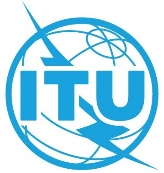 الجلسة العامةالجلسة العامةالإضافة 16
للوثيقة 39-A24 مارس 2021الأصل: بالإنكليزيةالدول الأعضاء في لجنة البلدان الأمريكية للاتصالات (CITEL)الدول الأعضاء في لجنة البلدان الأمريكية للاتصالات (CITEL)الدول الأعضاء في لجنة البلدان الأمريكية للاتصالات (CITEL)تعديل مقترح للقرار 61تعديل مقترح للقرار 61تعديل مقترح للقرار 61ملخص:يتناول القرار 61 (المراجَع في دبي، 2012) للجمعية العالمية لتقييس الاتصالات مواجهة ومكافحة سوء استغلال وسوء استعمال الموارد الدولية للترقيم والتسمية والعنونة وتحديد الهوية. وتركز التعديلات التي تقترح لجنة البلدان الأمريكية للاتصالات (CITEL) إدخالها على القرار 61 على تقييد مجال التطبيق فيما يتعلق بسوء الاستغلال وسوء الاستعمال عن طريق إزالة الإشارات إلى "الاحتيال".يتناول القرار 61 (المراجَع في دبي، 2012) للجمعية العالمية لتقييس الاتصالات مواجهة ومكافحة سوء استغلال وسوء استعمال الموارد الدولية للترقيم والتسمية والعنونة وتحديد الهوية. وتركز التعديلات التي تقترح لجنة البلدان الأمريكية للاتصالات (CITEL) إدخالها على القرار 61 على تقييد مجال التطبيق فيما يتعلق بسوء الاستغلال وسوء الاستعمال عن طريق إزالة الإشارات إلى "الاحتيال".